APPLICATION FORMPlease return your complete application materials to  kovacsn@ceu.eduAcademic Cooperation and Research Support Office (ACRO), CEUDeadline: 15 April, 2024APPLICANTTITLE OF PROPOSED RESEARCH PROJECTEDUCATIONPROFESSIONAL AFFILIATIONAPPLICATION INFOCONTACT DETAILSChecklist□ Application Form□ Project Proposal□ Abstract□ CV + Publication List□ 2 Recommendation letters □ Second recommendation letter□ CEU Transcript [printout from Infosys]□ Photo (high resolution)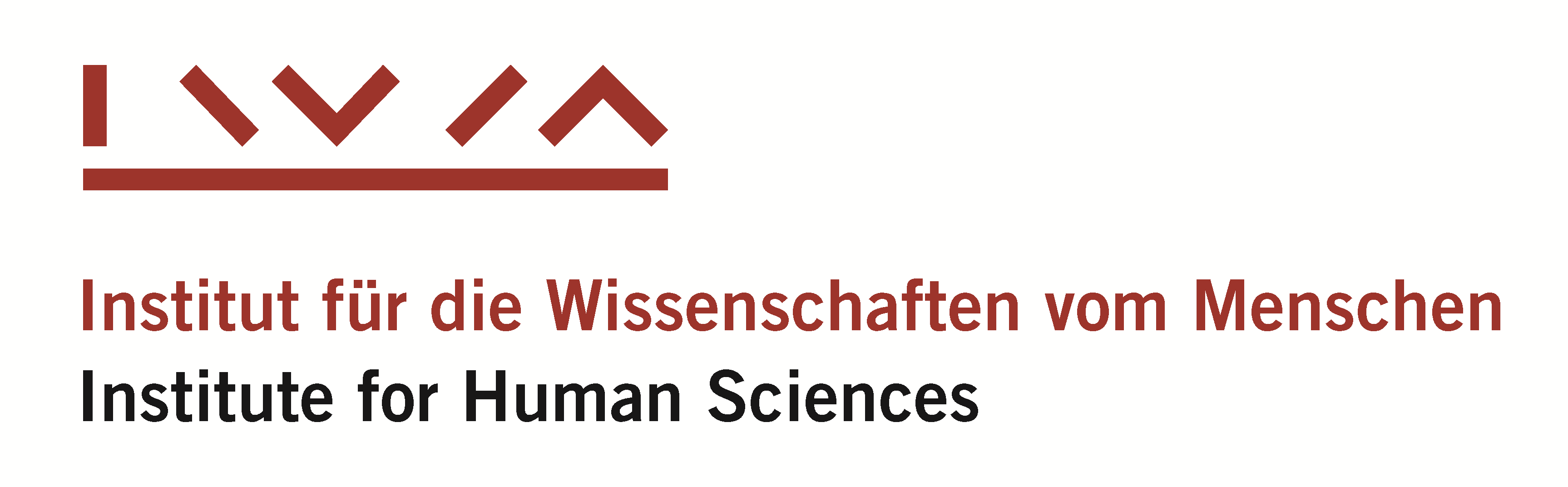 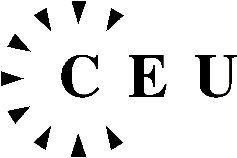 CEU Postdoctoral Fellowshipsat the Institute for Human Sciences, Vienna2024-2025Family nameFamily nameFirst nameFirst nameMale            Female   NationalityDate of birthDate of birthGenderPh.D. in Department / Institute at CEUName of Supervisor   Date of your doctoral degreeExpected date of graduationAcademic degree(s)University, city, countryDateName of institution PositionFrom date   Expected start date of scholarship (dd/mm/yyyy)                                       End date (dd/mm/yyyy)                                                         Date of submission:Street, No. City, post codeE-mailPhone